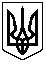                    ХХХV СЕСІЯ ЩАСЛИВЦЕВСЬКОЇ СІЛЬСЬКОЇ РАДИ                                                    VІІ СКЛИКАННЯ                                                 Пленарне засідання                                                     ПРОТОКОЛ  № 35Голова сесії – Плохушко В.О:- Запропонував розпочати пленарне засідання  35 –ої сесії Щасливцевської сільської ради 7 скликання.Голосували: « за» - одноголосно /Звучить гімн України.Голова сесії – Плохушко В.О:Поставив запитання щодо кількісного та  персонального складу лічильної комісії.ВИСТУПИЛИ:Зевадінов М.Е. – депутат сільської ради.Запропонував обрати на пленарне засідання  35 сесії лічильну комісію в кількості 2 осіб. Персонально:  Остапчук Л.В., Боскіна С.В.Інших пропозицій не поступало.Голосували: За : всього -  13; одноголосно  (сільський голова - Плохушко В.О.; депутати - Пуляєва І.В, Бекіров Р.Д., Остапчук Л.В, Білозерцева Ю. Коновалов О.Б, Неметула Е.М., , Сенченко І.Ю., Кобець М.М., Степанян Л.Ю,  Зевадінов М,Е. , Челєбієва З.М.,  ,Боскіна С.В.)Проти : всього -  0Утрималось:всього -  0.На розгляд сесії виноситься Порядок денний:1.Бюджетні питання.2.Про передачу майна дошкільним навчальним закладам Щасливцевської сільської ради.Голосували: За : всього -  13; одноголосно  (сільський голова - Плохушко В.О.; депутати - Пуляєва І.В, Бекіров Р.Д., Остапчук Л.В, Білозерцева Ю. Коновалов О.Б, Неметула Е.М., , Сенченко І.Ю., Кобець М.М., Степанян Л.Ю,  Зевадінов М,Е. , Челєбієва З.М.. ,Боскіна С.В.)Проти : всього -  0Утрималось:всього -  0.СЛУХАЛИ: 1. Про внесення змін до  рішення  ХХІХ   сесії VІІ скликання від  24 грудня 2016 року № 431 “ Про  сільський  бюджет  на 2017 рік “.  ДОПОВІДАЧ: Остапчук Л.В. – голова комісії з питань бюджету та управління     комунальною власністю.Комісією підготовлено та надано на розгляд сесії проект рішення. Пропозиція комісії : затвердити наданий проект.Питань та зауважень від депутатів не поступало.Сесія сільської радиВИРІШИЛА:Внести  зміни   до  рішення ХХІХ  сесії VІІ скликання від 24 грудня 2016 року       № 431 «Про  сільський  бюджет  на 2017 рік» а саме:1.1. Спрямувати вільний залишок коштів, який склався станом на 01 січня 2017 року на рахунку спеціального фонду (бюджет розвитку) сільського бюджету, на покриття дефіциту спеціального фонду (бюджет розвитку)  сільського бюджету в сумі 278060 гривень, згідно з додатком 1 до цього рішення. 1.2. Збільшити видатки спеціального фонду (бюджету розвитку) сільського бюджету на суму 278060 гривень, згідно з додатком 2 до цього рішення. 1.3. Затвердити перерозподіл видатків загального  фонду сільського бюджету в межах річних бюджетних призначень,  згідно  з додатком  3  до цього рішення.1.4. Доповнити додаток № 4 до рішення ХХІХ сесії VІІ скликання від 24 грудня 2016 року   № 431  “ Про  сільський  бюджет  на 2017 рік “ переліком місцевих (регіональних) програм, які фінансуватимуться за рахунок коштів Щасливцевського сільського бюджету, згідно з додатком 4 до цього рішення.1.5. Доповнити додаток № 5 до рішення ХХІХ сесії  VІІ скликання від 24 грудня 2016  року № 431 “ Про сільський  бюджет  на 2017 рік “ переліком об’єктів, видатки на які у 2017 році будуть проводитися за рахунок коштів бюджету розвитку (спеціального фонду) сільського бюджету, згідно з додатком 5 до цього рішення.Головному   бухгалтеру сільської  ради  Слойковій Н. М. внести   відповідні  зміни  до  бюджетних призначень  сільського   бюджету  на 2017 рік.Контроль за виконанням покласти на постійну депутатську  комісію з  питань  бюджету, управління комунальною власністю.Голосували:За : всього -  12;   (сільський голова – Плохушко В.О.; депутати – Пуляєва І.В, Бекіров Р.Д., Остапчук Л.В., Кобець М.М., Челєбієва З.М, Зевадінов М,Е.,  Білозерцева Ю.Є , Неметула Е.М, Степанян Л.Ю, , Сенченко І.Ю., Боскіна С.В. )Проти : всього -  0Утрималось:всього -  1 (,Коновалов О.Б)Депутати Лук’янов А.,О., Дериглазов М.В., запізнились та участі в голосуванні  з даного питання не приймали.Прийшли до зали засідань депутати що запізнились./рішення № 567 додаєтьсяСЛУХАЛИ: 2. Про передачу майна ДНЗ Щасливцевської сільської радиДОПОВІДАЧ: Остапчук Л.В. – голова комісії з питань бюджету та управління     комунальною власністю.З метою подальшої реалізації рішення 32 сесії Щасливцевської сільської ради 7 скликання від 28.02.2017 р. №536 "Про внесення змін до рішення сільської ради та про впорядкування роботи дошкільних навчальних закладів Щасливцевської сільської ради." (з відповідними змінами), комісією підготовлено та надано на розгляд сесії проект рішення. Пропозиція комісії: затвердити наданий проект.Питань та зауважень від депутатів та сільського голови не поступало.Сесія сільської радиВИРІШИЛА:1. Передати Комунальному закладу "Дошкільний навчальний заклад Щасливцевської сільської ради ясла-садок "Ромашка" (ідентифікаційний код юридичної особи 36643584) та Комунальному закладу "Дошкільний навчальний заклад Щасливцевської сільської ради ясла-садок "Дзвіночок" (ідентифікаційний код юридичної особи 37638952) штатну чисельність що облікуюється за ними.2. Передати на баланс комунальних закладів зазначених у п. 1 цього рішення основні засоби, обладнання та інвентар що облікуються за ними.3. Передати в оперативне управління Комунальному закладу "Дошкільний навчальний заклад Щасливцевської сільської ради ясла-садок "Дзвіночок" (ідентифікаційний код юридичної особи 37638952) об'єкт нерухомого майна – будівля дитячого садка, загальною площею  (у складі: корпус дитячого садка (літера - А); навіси (літери – а, а1; спуск в підвал (літера – а2); теплопункт (літера – Б); сарай (літера – В) розташованого по вул. Заводська, 6 у с. Приозерне Генічеського району Херсонської області, що є комунальною власністю територіальної громади в особі Щасливцевської сільської ради відповідно до Свідоцтва про право власності на нерухоме майно (бланк САВ №519529) від 11.12.2008 р.4. Передати в постійне користування Комунальному закладу "Дошкільний навчальний заклад Щасливцевської сільської ради ясла-садок "Дзвіночок" (ідентифікаційний код юридичної особи 37638952), земельну ділянку для обслуговування існуючої будівлі дитячого садка, з кадастровим номером 6522186500:03:001:0002, площею ., цільове призначення для будівництва та обслуговування будівель закладів освіти, що є комунальною власністю Територіальної громади сіл Щасливцеве, Генічеська Гірка, селища Приозерне в особі Щасливцевської сільської ради відповідно до Витягу з Державного реєстру речових прав на нерухоме майно про реєстрацію права власності (бланк ЕЕА №809145) від 26.08.2014 р. (індексний номер витягу 26015827, реєстраційний номер об’єкта нерухомого майна 439153265221).5. Передати в оперативне управління Комунальному закладу "Дошкільний навчальний заклад Щасливцевської сільської ради ясла-садок "Ромашка" (ідентифікаційний код юридичної особи 36643584) об'єкт нерухомого майна – школа-інтернат, загальною площею  (у складі: школа-інтернат з прибудовами (літери – А, а, а1) розташованого по вул. Миру (колишня Леніна), 79 в с. Щасливцеве Генічеського району Херсонської області, що є комунальною власністю територіальної громади в особі Щасливцевської сільської ради відповідно до Свідоцтва про право власності на нерухоме майно (бланк САВ №549910) від 19.01.2009 р.6. Встановити наступні умови передачі в оперативне управління нерухомого майна зазначеного у п. 5 цього рішення:- обов’язкова протягом року передача в оренду Щасливцівській загальноосвітній школі І-ІІІ ступенів Генічеської районної ради Херсонської області (ідентифікаційний код юридичної особи 24955560) приміщень школи-інтернату з прибудовами: №16, №38-№51 (з орендною платою одна гривня на рік);- спільне використання з Щасливцівською загальноосвітньою школою І-ІІІ ступенів Генічеської районної ради Херсонської області (ідентифікаційний код юридичної особи 24955560) приміщень школи-інтернату з прибудовами: №17-№28.7. Контроль за виконанням цього рішення покласти на. постійну комісію Щасливцевської сільської ради з питань бюджету та управління комунальною власністю та постійну комісію Щасливцевської сільської ради з питань законності та державної регуляторної політики.Голосували:За : всього -  12;   (сільський голова – Плохушко В.О.; депутати – Пуляєва І.В, Остапчук Л.В., Кобець М.М., Зевадінов М,Е.,  Білозерцева Ю.Є , Неметула Е.М, Степанян Л.Ю, , Сенченко І.Ю., Боскіна С.В. Коновалов О.Б Лук’янов А.,О.,)Проти : всього -  0Утрималось:всього -  1 (, Дериглазов М.В., Бекіров Р.Д., Челєбієва З.М, )  /рішення № 568 додаєтьсяПитання порядку денного пленарного засідання 35  сесії Щасливцевської сільської ради  7 скликання  розглянуто.35 сесії Щасливцевської сільської ради  7 скликання оголошується закритою.Голова сесії – сільський голова                                         В.О. ПлохушкоСекретар сесії – секретар ради                                         І.В. Пуляєва18.04. 2017 рс. Щасливцеве9.00 год.Всього обрано депутатів - 14 чол..Присутні  на початок засідання  депутатів – 12 чол.Пуляєва І.В, Бекіров Р.Д., Остапчук Л.В., Коновалов О., Білозерцева Ю.Є. , Неметула Е.М. Сенченко І.Ю., Кобець М.М., Степанян Л.Ю., Дериглазов М.В., Зевадінов М.Е. , Челєбієва З.М, Лук’янов А.О., Боскіна С.В.Та сільський голова – Плохушко В.О. Депутати Дериглазов М.В., Лук’янов А.О. запізнились  на початок засідання.Голова сесії – сільський голова Плохушко В.О.Секретар сесії – секретар ради Пуляєва І.В.